Notes on the Diocesan Cycle of PrayerEvery day begins with the appropriate entry from the 
Anglican Cycle of PrayerEntries from the Porvoo Prayer Diary are incorporated on SundaysPetitions for the Diocese of London’s 2030 Vision are incorporated 
on Sundays and in 2024 continue to focus on Confident Disciples 
and their spheres of work around the capitalChurches and organisations in our linked dioceses 
of Angola and Mozambique (ALMA) are listed on WednesdaysRacial justice in the Diocese is prayed for on the 22nd of each monthAs well as the Sundays and major Feast Days of the Church Calendar, 
the Cycle of Prayer includes the men and women commemorated 
in the London Kalendar, which is available, with explanatory notes 
on the entries, on the Diocesan websiteAmendments and Additions to the 
Diocesan Cycle of PrayerAmendmentsThe information in this document was checked and updated as near as possible to the time of printing. If you have any amendments to suggest, or any other comments or queries regarding the Diocesan Cycle of Prayer, please contact the Editor, The Revd Peter McGeary, at St Mary’s Clergy House, 68 Johnson Street, London E1 0BQ, 020 7790 0973, mcgeary@pmcg26.uk.Additions to future issuesThe Cycle of Prayer for April will include the parishes in Deaneries Nos 6 (Islington) and 7 (Tower Hamlets). If any parish or other institution in those deaneries has a specific request for prayer, or other information it wishes to add, every attempt will be made to include this with the appropriate entry in the Cycle of Prayer. Please forward details to the Editor no later than 10th March. Alternatively, if there is a special event in your deanery, parish or institution on a specific date in a month when it would not normally come up for prayer, this may also be included in the Cycle of Prayer if space permits. In such a case, please forward details to the Editor no later than the 10th of the previous month.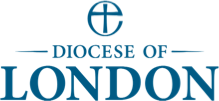 CYCLE of PRAYER for March 2024Two Cities Area/Archdeaconry of Charing Cross/
Westminster (St Marylebone) DeaneryFriday 1 March	St David/Thomas WhiteChrist the King (Southern Africa): Mkhuseli Sobantwana (Bishop)Pray for the people of WalesSt Marylebone Parish Church: Dr Stephen Evans (Rector), 
Katy Hacker Hughes, Canon Robert Titley, Stephen Hearn; 
Claire Pinney and Pam Nicholls (Administrators)Marylebone Healing and Counselling Centre: 
Katy Hacker Hughes and Canon Robert Titley 
(Pastoral Ministry Team); Suzanne Hyde (Clinical Director), Margaret Sykes (Administrator)The St Marylebone CE School: Stephen Hearn (Chaplain)King Edward VII’s Hospital Sister Agnes 
and The London Clinic: Stephen Evans (Chaplain)Saturday 2 March Christchurch (New Zealand): Peter Carrell (Bishop)All Saints, Margaret Street: Dr Peter Anthony (Vicar), 
Alan Rimmer, Julian Browning; 
Thomas Carlile (Administrator)Sunday 3 March	Lent 3Pray for the Church of the Province of Uganda: 
Stephen Kazimba (Archbishop, and Bishop of Mityana)Capital Vision Confident Disciples: we pray for those working 
in medicine and rehabilitationWestminster (St Marylebone) Deanery: 
Clare Dowding (Area Dean)Deanery Synod: Mary Currie (Lay Chairman), 
Erna Smit (Secretary), Paul Hawkins (Treasurer)Pray for the work of retired priests in the Two Cities AreaMonday 4 MarchChubu (Japan): Francis of Assisi Nishihara (Bishop)All Souls, Langham Place: Charlie Skrine (Rector), Will Stileman, Jonathan Gillespie, Philip Keen; Sue Stamper-Iveson,
David Turner and Dr Jenny Gallagher (Lay Ministers)All Souls’ Clubhouse: Jonathan Gillespie (Associate Vicar)All Souls’ C of E Primary SchoolSt Paul, Robert Adam Street and St Peter, Vere StreetTuesday 5 March Clogher: Ian Ellis (Bishop)World Day of Prayer: join Christians around the world in prayer 
and action for peace and justiceThe Annunciation, Marble Arch: Dr Lincoln Harvey (Vicar); Majed Najjar (Administrator)Hampden Gurney C of E Primary SchoolWellington, Princess Grace and Portland Hospitals, 
and The Harley Street ClinicWednesday 6 MarchDiocese on the Coast (formerly Ikale-Ilaje—Nigeria): 
Joshua Ogunele (Bishop)ALMA (Angola): pray for the Diocese of Bom Pastor: for Bishop Filomena Teta and for staff including Alves Alexandre (Diocesan Secretary), and Kikala Tomas (ALMA Link Officer)St Paul, Rossmore Road: Clare Dowding (Rector), Michele Lee, Donna McDowell; Martin Carr (Administrator)Christ Church Bentinck C of E Primary SchoolSt Cyprian, Clarence Gate: Clare Dowding (Priest-in-Charge), Michael Fuller; Martin Carr (Administrator)Francis Holland School, Clarence GateThursday 7 March	Daniel GreatorexCochin (India): Baker Ninan Fenn (Bishop)St Mark, Hamilton Terrace: Kate Harrison (Vicar); 
Angela Seymour (Administrator)St John & St Elizabeth Hospital, and St John’s HospiceFriday 8 MarchCoimbatore (India): Timothy Ravinder (Bishop)St Mary, Bryanston Square: John Peters (Rector), Kristin Breuss, Matt Coombs, Kirstine Robb, Andy Haith; 
Sally Watson (Administrator)St Mary’s C of E Primary SchoolWednesday 27 March 	Wednesday in Holy WeekDaejeon (Korea): Titus Ho-Wook Kim (Bishop)ALMA (Angola): pray for Christ the King, Luanda: Celestino Capemba, Innocent Obeta, Francisco Issenguele, Cláudia Ferreirafor St Mary Magdalene: Natal Arnaldo; for St John the Baptist, Sambizanga: Moisés Samuel, Lindeza Fonseca; for St Luke, Soyo: Fr Rogério; and for Good Shepherd Holy Trinity, Hoxton: Christopher Trundle (Priest-in-Charge), 
Aidan Bartlett; Kevin Barrett (Lay Minister)Thursday 28 March	Maundy ThursdayNorth Dakota (USA): Michael Smith (Bishop)St John the Baptist, Hoxton: Graham Hunter (Vicar), 
Uzor Monu, Louise Cathrow, Andrew Large; 
Daniel Pratt, Morag Correa and Sara Hunter (Lay Ministers), Renatha Hoga (Administrator)St John the Baptist C of E Primary School Friday 29 March	Good FridayPray for the peace of Jerusalem and the people of the Holy LandSouth Dakota (USA): Jonathan Folts (Bishop)St Chad, Haggerston: your prayers are requested for a parish 
in interregnum and for the successful appointment of a new parish priestSt Bartholomew, Stamford Hill: Canon Charles Card-Reynolds 
(Vicar, and Deanery Major Incident Co-ordinator); 
Evelyn Nero (Lay Minister)Saturday 30 March	Holy Saturday Dallas (USA): George Sumner (Bishop)St James with Christ Church, Lower Clapton Road: 
Shana Maloney (Priest-in-Charge); 
Sylvia Cummings (Lay Minister)Sisters of St Margaret, St Saviour’s Priory, Queensbridge RoadSunday 31 March	Easter DayPray for the Province of the West Indies: Howard Gregory (Archbishop, and Bishop of Jamaica and The Cayman Islands)Funen (Denmark): Mads Davidsen (Bishop)Capital Vision Confident Disciples: we pray for those working in the underground and rail networkPray for the work of the Bishop’s Visitor, Folake RobertsThursday 21 MarchCueibet (Sudan): Elijah Awet (Bishop)St Mary, Stoke Newington: Canon Dilly Baker (Rector), 
Prakash Thankachan, Lizzie Campbell, Tony Sheeran; 
Sara Cottingham, Judith Simpson and Melissa Martin 
(Lay Ministers), Tamar Gogolashvili (Administrator)Stoke Newington Old Parish ChurchSt Mary’s C of E Primary SchoolSt John the Evangelist, Brownswood Park: Alice Smith (Vicar); Beryl Warren and Alan Murray (Lay Ministers)Friday 22 MarchCuernavaca (Mexico): Enrique Cruz (Bishop)Today we pray for racial justice in the Diocese of LondonSt Andrew, Bethune Road: Charis Enga (Priest-in-Charge)Saturday 23 March Cuttack (India): Surendra Nanda (Bishop)St Matthias, Stoke Newington: David Lambert (Vicar)St Matthias C of E Primary School Sunday 24 March 	Palm SundayPray for the Church of the Province of West Africa: 
Cyril Ben-Smith (Primate, and Bishop of Asante-Mampong)Lund (Sweden): Johan Tyrberg (Bishop)Capital Vision Confident Disciples: we pray for those who work in the world of marketing and mediaPray for the work of Prebendary Irena Czerniawska Edgcumbe, Area Director of Training and DevelopmentMonday 25 March	Monday in Holy WeekCyangugu (Rwanda): Francis Karemera (Bishop)St Olave, Woodberry Down: Prebendary Tunde Roberts (Vicar)St Leonard, Shoreditch: Al Gordon (Vicar), Mark Nelson; 
Philip Whitehead (Lay Minister)Tuesday 26 March 	Tuesday in Holy WeekCyprus and the Gulf: Bishop to be chosenSt Anne, Hoxton with St Columba: your prayers are requested 
for a parish in interregnum and for the successful appointment 
of a new parish priestGrace Church, Hackney: Andrew Jones (Minister-in-Charge); 
Nicky Dalgleish (Administrator)Saturday 9 March Colombia: Elias Cardenas (Bishop)St John’s Wood Church: Canon Dr Anders Bergquist (Vicar), 
Gary Eaborn, Kristina Andréasson; 
Abigail Nimblet-Hunt (Administrator)The Swedish Church: Peter Wänehag (Acting Vicar), 
Magdalena Sjöholm, Kerstin Garplid, Anna-Karin Wänehag; Sarah Skansing (Administrator)Stepney Area/Archdeaconry of Hackney/
Hackney DeanerySunday 10 March	Lent 4Pray for the Episcopal Church in the USA: 
Michael Curry (Presiding Bishop)Karlstad (Sweden): Sören Dalevi (Bishop)Capital Vision Confident Disciples: we pray for those participating in our Lent listening groupsPray for the Bishop of Stepney, The Rt Revd Dr Joanne Grenfell, and her staff including chaplain Chris Morgan and personal assistant Ellie BrameMonday 11 MarchColombo (Sri Lanka): Dushantha Rodrigo (Bishop)St John at Hackney and St Luke, Homerton Terrace: 
Al Gordon (Rector), Mark Nelson, Toby Thomas,
Naomi Maxwell, Vera Preedy, Jackie Parmiter, John Parmiter, Farida Pashi, Nate Hayes, Ryan Rodrigues; John Roe and Marian Brame (Lay Ministers), Lauren Burnett (Administrator) St John and St James C of E Primary School The Urswick SchoolTuesday 12 March Colorado (USA): Kimberly Lucas(Bishop)St Matthew, Mount Pleasant Lane: 
Dr William Campbell-Taylor (Priest-in-Charge), 
Sebastian Ejiaku; Ivy Wade (Lay Minister)St Thomas, Clapton Common: 
Dr William Campbell-Taylor (Vicar), Sebastian Ejiaku, 
Emily Howarth; Yemi Awosika, Andrew Grillet and Ivy Wade (Lay Ministers), Petra Pavlaskova (Administrator)concluded overTuesday 12 March (concluded)St Michael & All Angels, Stoke Newington Common:
Steve Gayle (Vicar, and Area Assistant Director of Post-Ordination Training), Dr William Campbell-Taylor; 
Violet Turner (Lay Minister)Wednesday 13 MarchBrazzaville (Congo): Bishop to be chosenALMA (Angola): pray for the Archdeaconry of Luanda North: 
The Venerable Joana Francisco (Archdeacon); for St Peter, Cazenga: Archdeacon Joana Francisco, Simão Fernando, Manuel Soares, Antonio Andréfor St Michael and All Angels: Rafael Martins; for St Andrew, Paraiso: Desejo Kikuango; for 
St Paul: João Lombo; for Christ Emmanuel; and for St Matthew Holy Trinity, Dalston and All Saints, Haggerston: 
Laura Luz (Vicar); Chanelle Paul (Administrator)Holy Trinity C of E Primary School Thursday 14 MarchConnecticut (USA): Ian Douglas (Bishop), 
Laura Ahrens (Suffragan)St Mark with St Bartholomew, Dalston: Josh Zvimba (Vicar); Samuel Okoroafor (Lay Minister, and Area Warden of Licensed Lay Ministers), Lezleen Graham (Lay Minister) St Barnabas, Dalston: Nat Charles (Minister-in-Charge)Friday 15 March Connor: George Davison (Bishop)Hackney Marsh Team Ministry: St Barnabas Homerton, Risen Christ & All Souls, Clapton Park, and Christchurch on the Mead: 
Toby Thomas; Jenny Brailsford, Roy Tokunbo Oluwu,
Carol Maynard and Catherine Grannum (Lay Ministers), Veronica Sharpe (Lay Minister and Administrator)Huddleston Centre for People with DisabilitiesSaturday 16 MarchCork, Cloyne and Ross: Paul Colton (Bishop)St John of Jerusalem with Christ Church, South Hackney: 
Andrew Wilson (Rector); 
Patricia Johnson and Basil Weekes (Lay Ministers)St John of Jerusalem C of E Primary SchoolSt Joseph’s Hospice: Jane Alty (Chaplain)Sunday 17 March	Lent 5 (Passion Sunday)Pray for the Church in Wales (Yr Eglwys Yng Nghymru): 
Andrew John (Archbishop, and Bishop of Bangor)The Evangelical-Lutheran Church of Latvia: Janis Vanags (Archbishop of Riga and Latvia), Einārs Alpe, Rinalds Grants, Hanss Martins Jensons, Uldis Gailitis (Bishops)Capital Vision Confident Disciples: we pray for integrity and wisdom for all those working in our country’s governmentHackney Deanery: Andrew Wilson (Area Dean), Andrew Jones 
and Niall Weir (Sub-Deans), Steve Gayle (Chapter Clerk)Deanery Synod: Desiree Crump (Lay Chairman), Mary Beckles 
and Desiree Crump (Secretaries), Vicky Morton (Treasurer)Monday 18 MarchCosta Rica: Orlando Gomez (Bishop)Pray for the people of Ireland, and for lasting peace thereSt Mary of Eton with St Augustine, Hackney Wick: 
Sue Makin (Vicar)St Michael & All Angels, London Fields w St Paul, Haggerston: Daniel Gerrans (Vicar); David Carr, Maggie Hamand 
and Godwin Ogholo (Lay Ministers)St Paul’s with St Michael’s Primary SchoolTuesday19 March 	St JosephCoventry: Christopher Cocksworth (Bishop), 
John Stroyan (Bishop of Warwick)St Paul with St Barnabas, West Hackney: 
Niall Weir (Rector, and Deanery Police Chaplain), Justin Gau; 
Linda Green and Naomi Faulkner (Lay Ministers)Homerton University HospitalWednesday 20 March Cuba: Griselda Delgado Del Carpio (Bishop)ALMA (Angola): pray for the Archdeaconry of Cabinda: Archdeacon Afonso Baveka, and the parish of Cabinda: Afonso Baveka, Tsimba Carmona; pray also for the Archdeaconry of Dande: 
The Venerable Jezu Raul (Archdeacon); for St Mary, Kikolo: Archdeacon Jezu Raul, Ernesto Mbisi, João Vita, Philip George, Peter MonteiroSt Peter, De Beauvoir Town: Dr Simon Cuff (Vicar), Buki Fatona; Sarah Dallas, Vivette Ferguson and Amanda Bart-Plange 
(Lay Ministers), Kathy Boyce (Administrator)